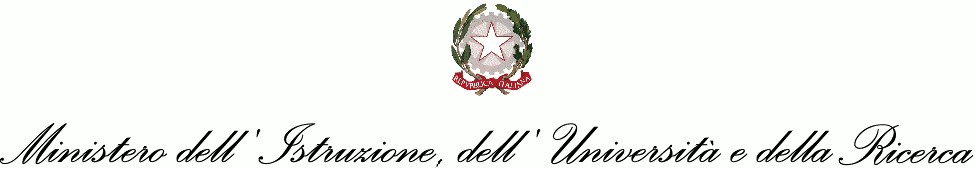 ISTITUTO COMPRENSIVO STATALE  “E. PISCHEDDA” SCUOLA INFANZIA – SCUOLA PRIMARIA – SCUOLA SECONDARIA I GRADO Via Verdi, 18 -  08042  BARI SARDO (NU) TEL. +39.0782/223246  E Mail:  nuic86200c@istruzione.it  PEC: nuic86200c@pec.istruzione.it Sito istituzionale:  http://www.icbarisardo.edu.it/ Codice Fiscale: 91005680912 – Codice Univoco Ufficio UFYLSG                AL DIRIGENTE SCOLASTICO                              SEDE Oggetto: RICHIESTA PERMESSO BREVE – Personale DOCENTE Il sottoscritto/a ………………………………………….......................... nato/a ………...………..… il …………………….. in servizio presso questo  Istituto nella qualità di ….……………...………… CHIEDE ai sensi dell’art.16 CCNL 29/11/2007, per particolari esigenze personali, un permesso breve di ore ………….,  dalle ore …………………. alle ore ..…..……..…… del giorno ……………..……….. le ore usufruite andranno recuperate il: ………………………………………      Firma del richiedente Bari Sardo, ___/___/_____	__________________________  SI AUTORIZZA NON SI AUTORIZZA                                                                                                      IL DIRIGENTE SCOLASTICO     Maria Veronica Cani 